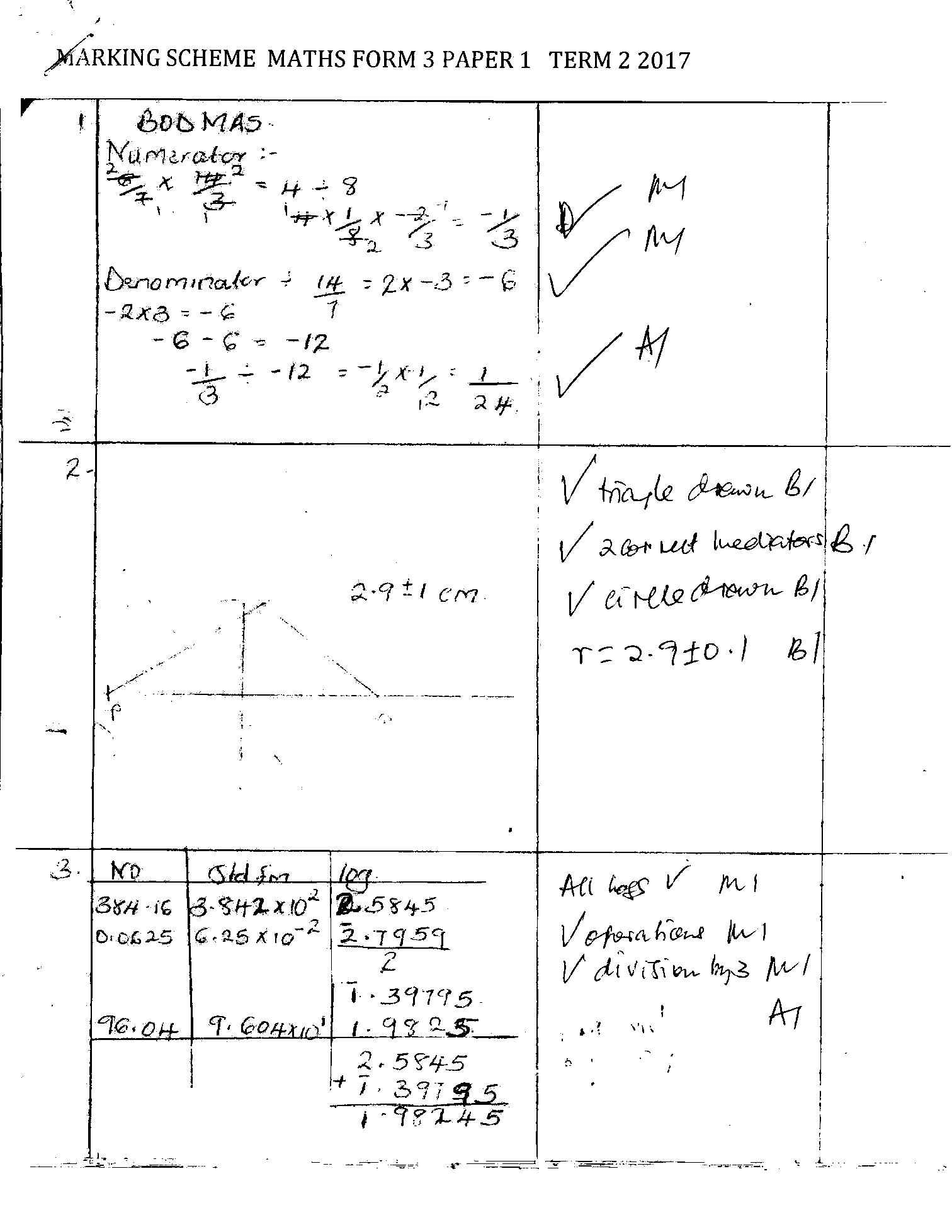 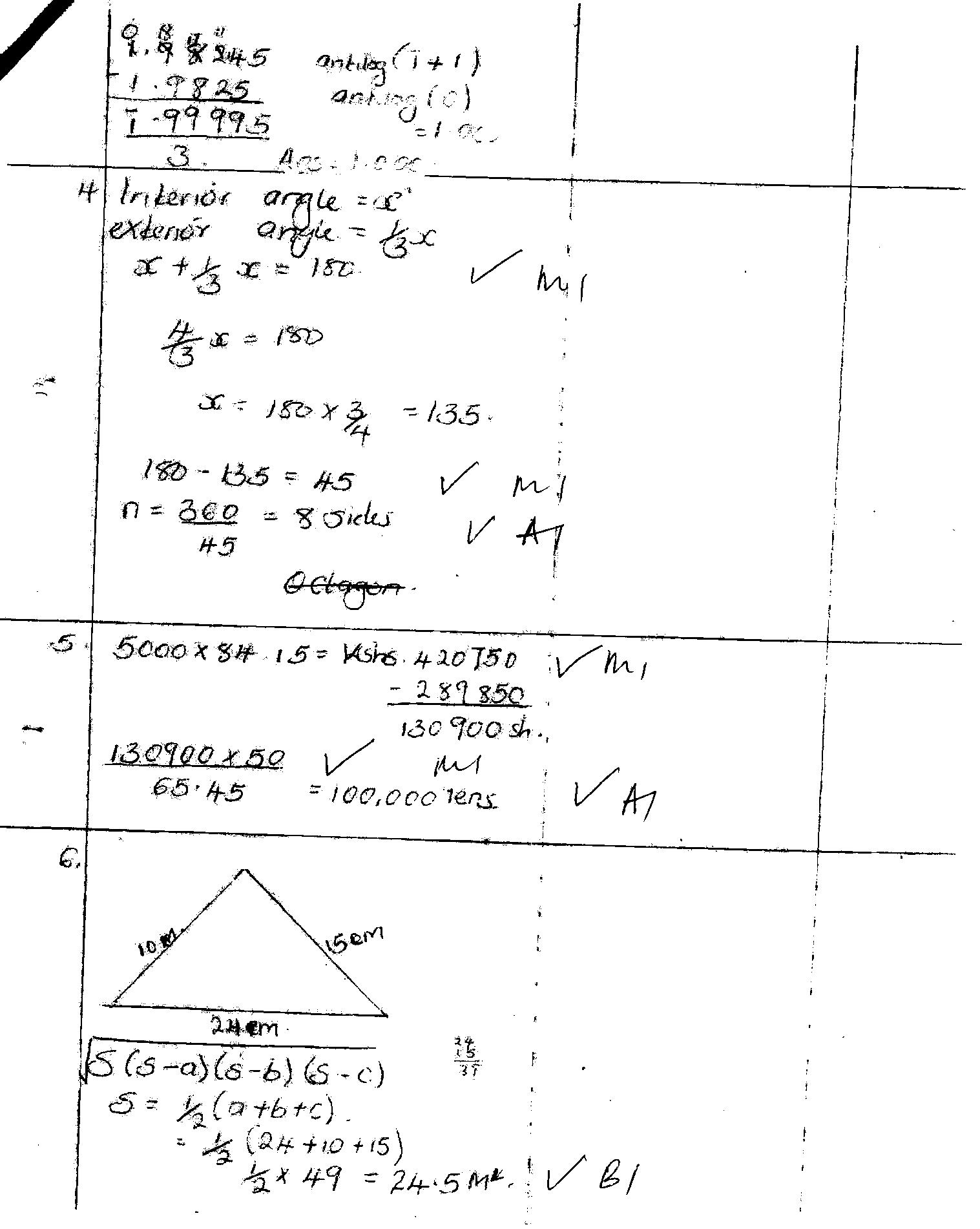 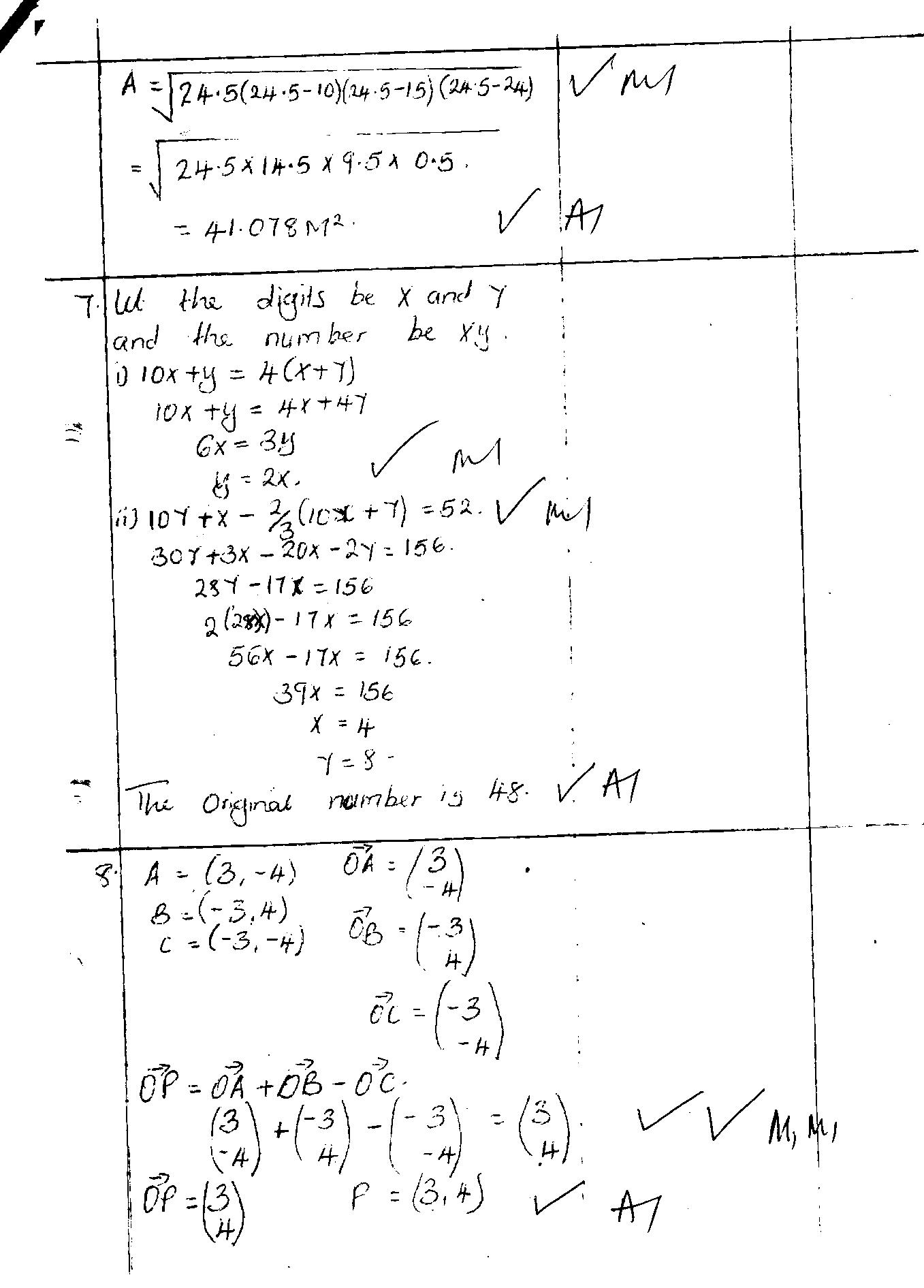 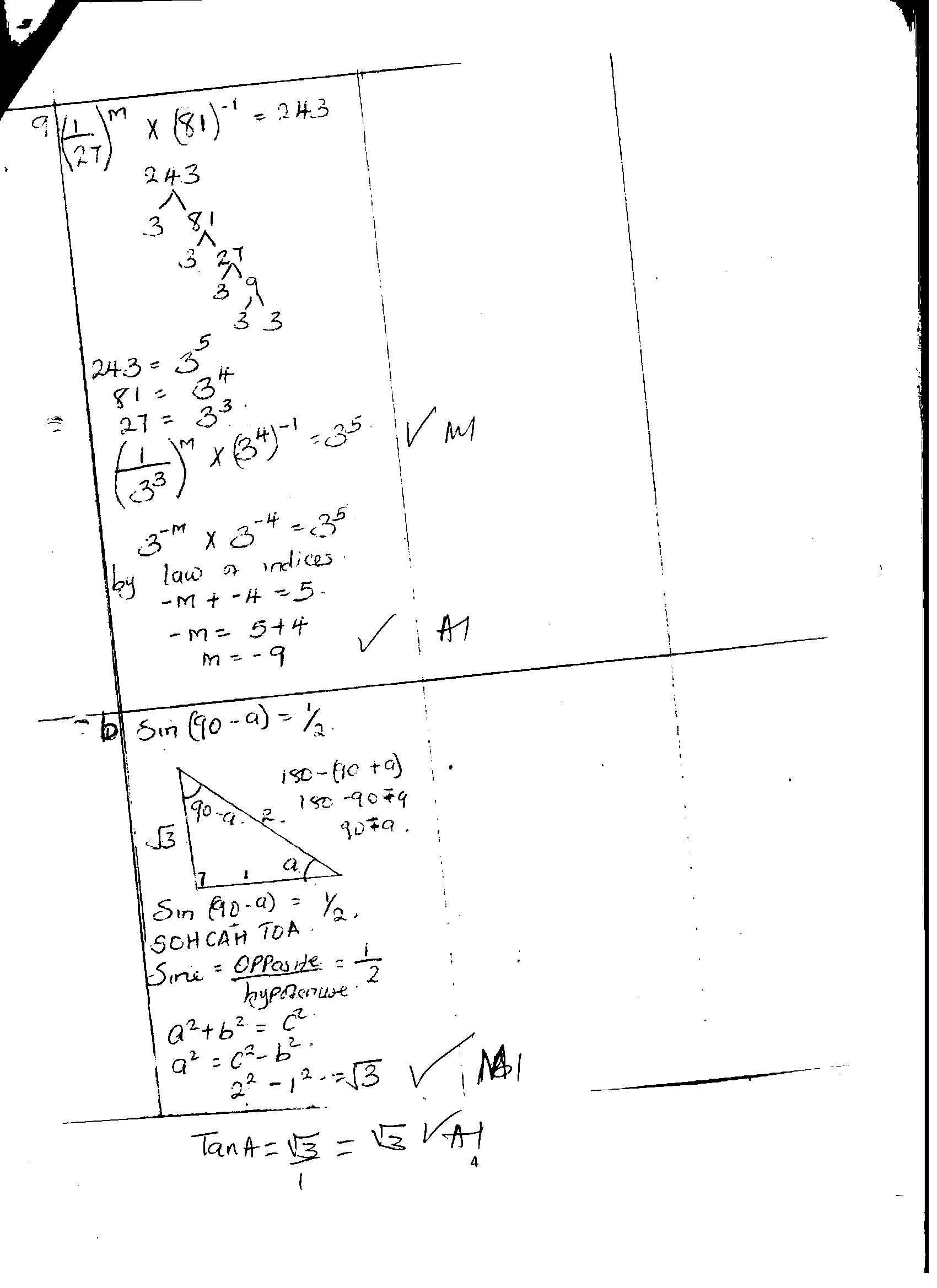 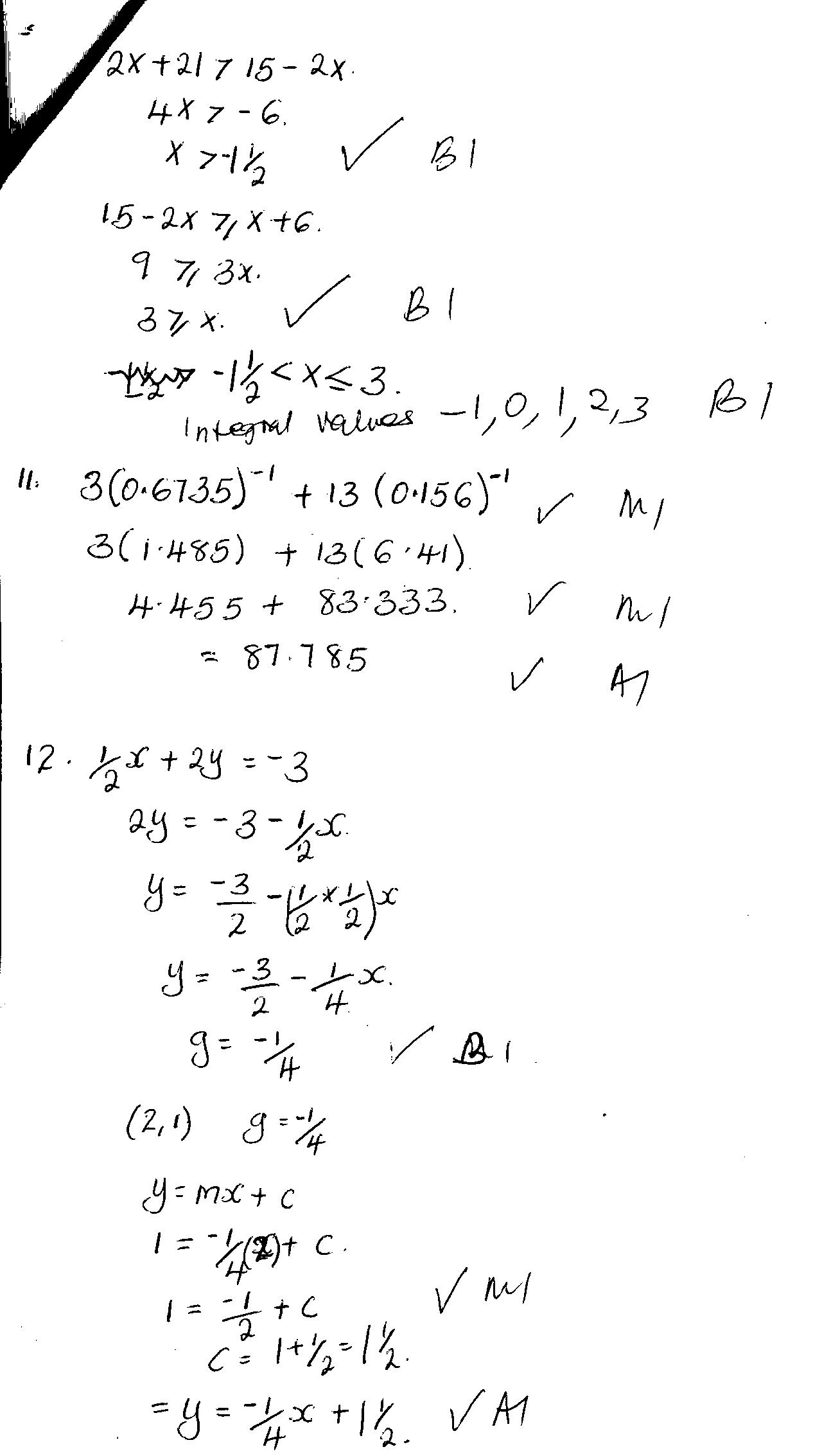 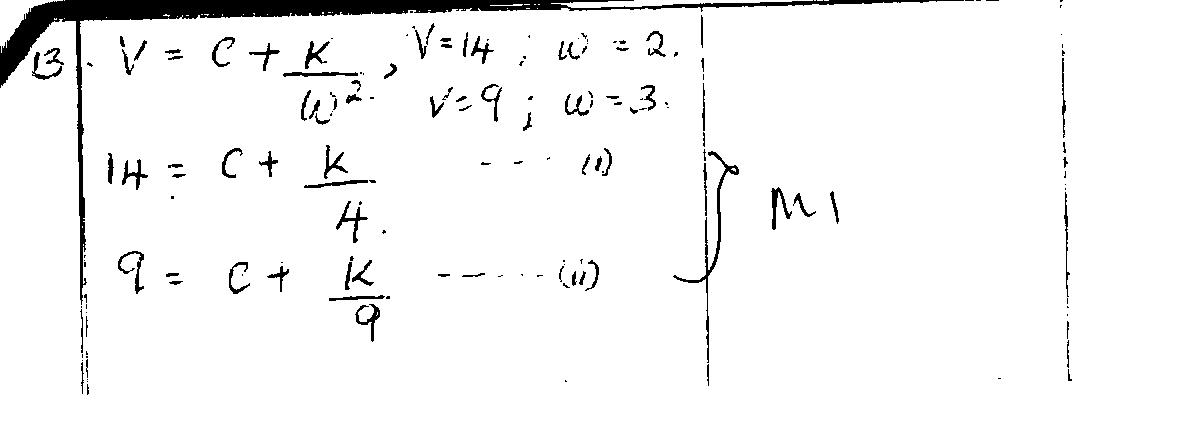 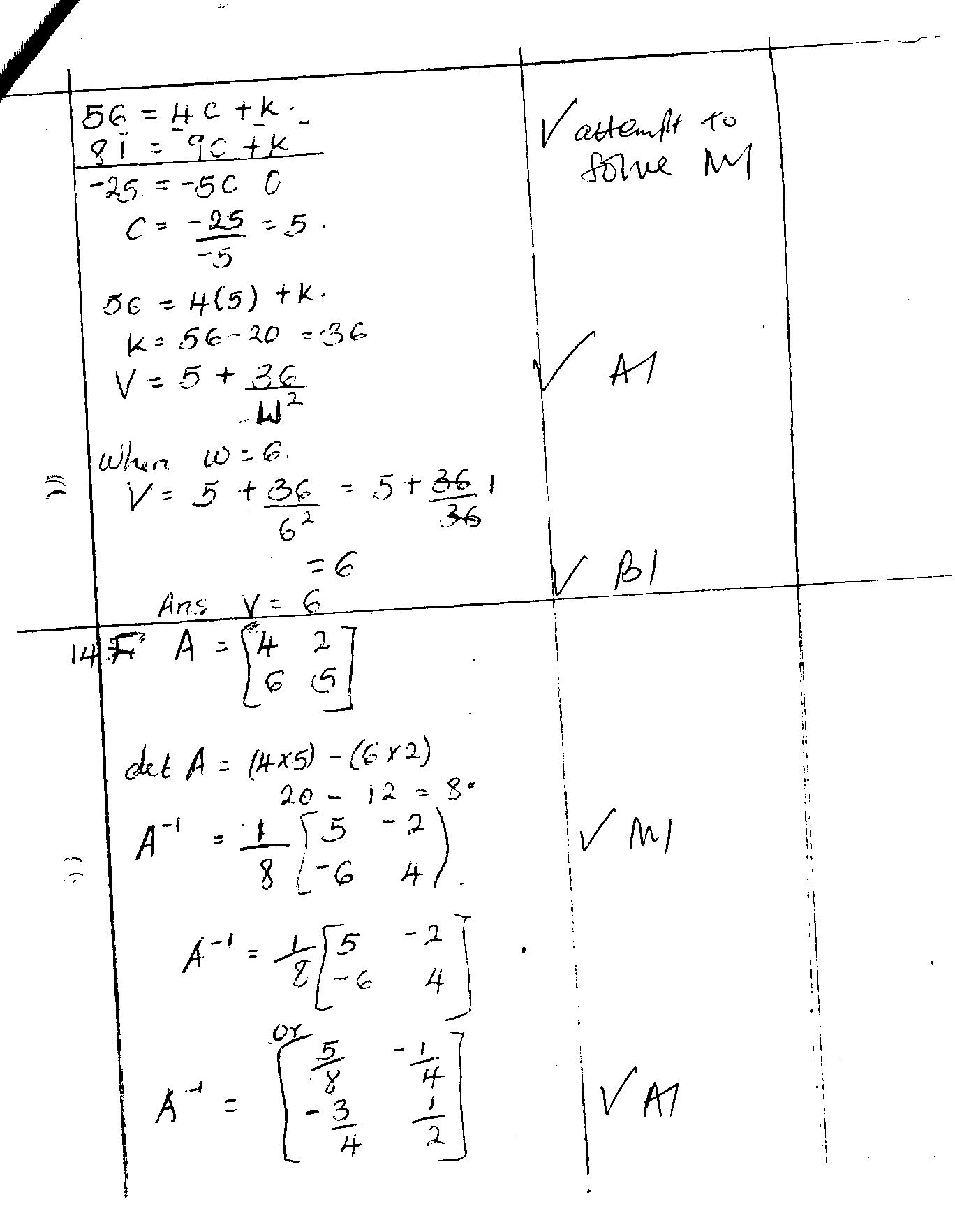 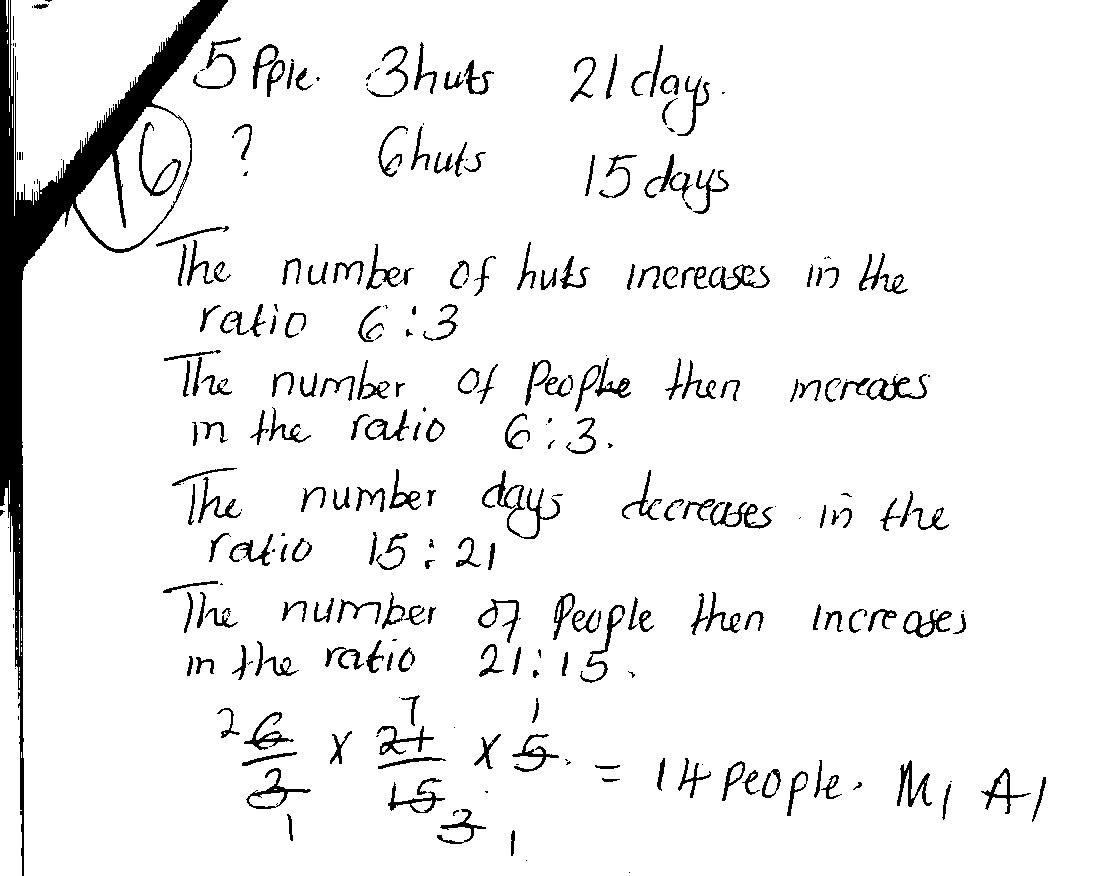 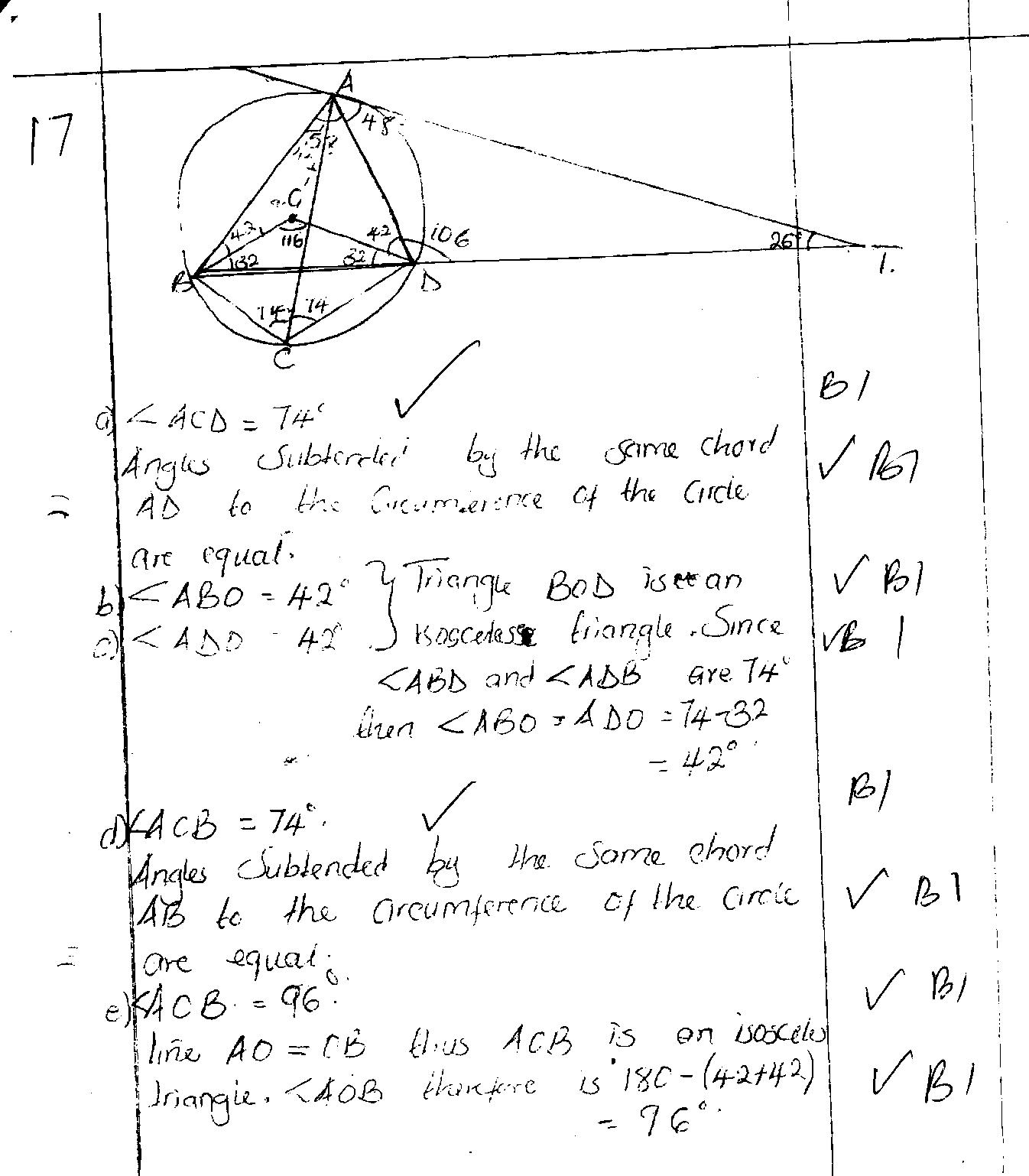 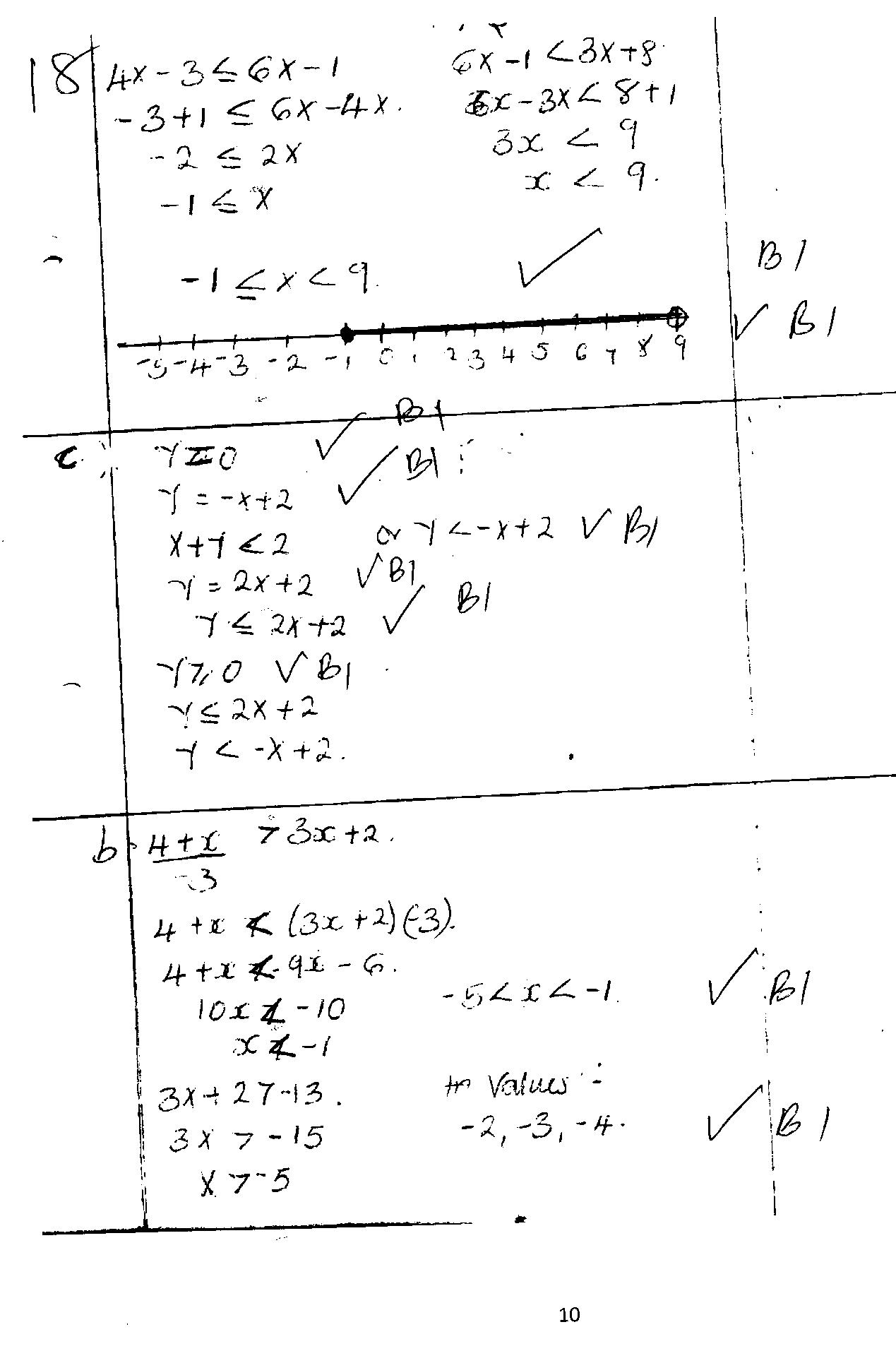 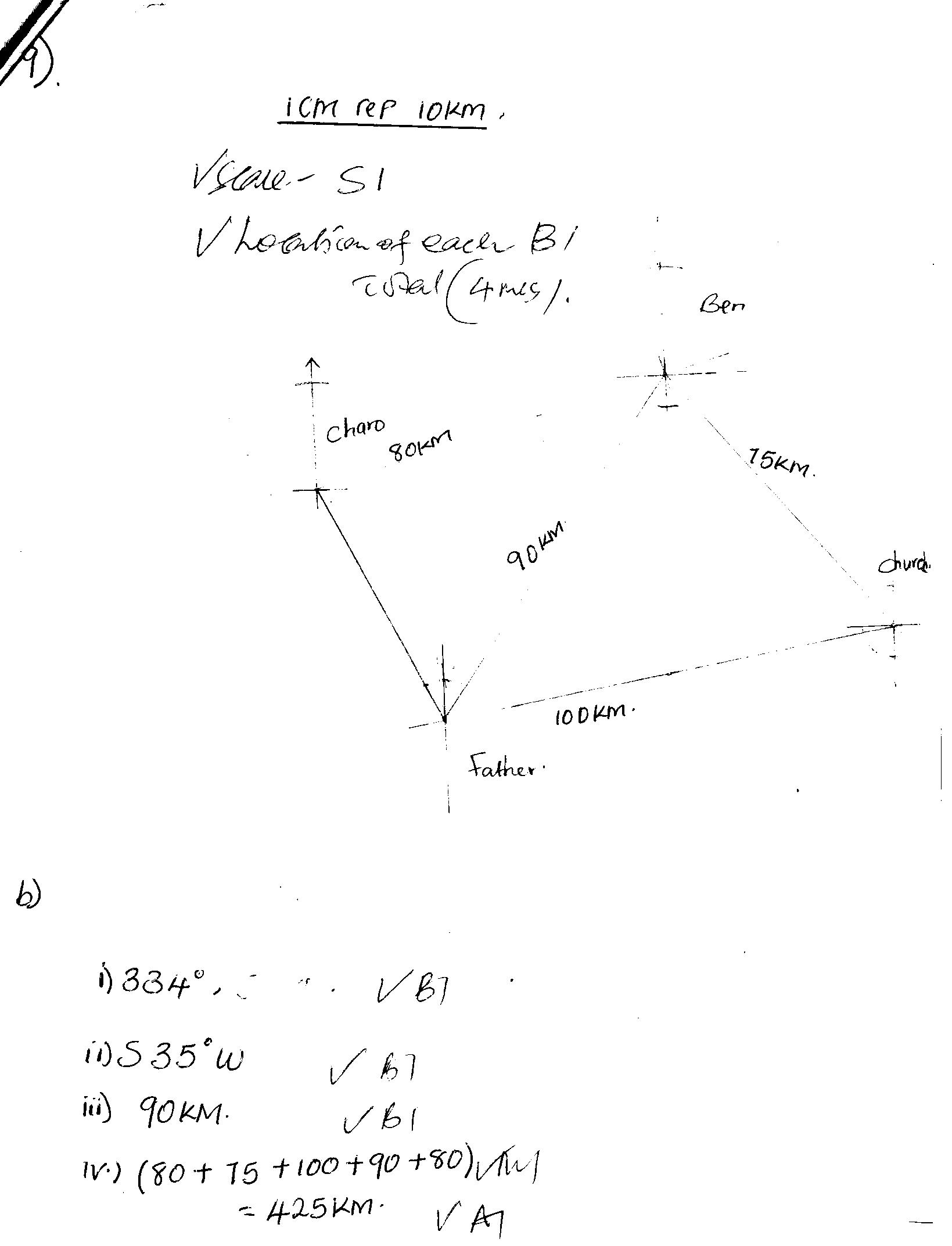 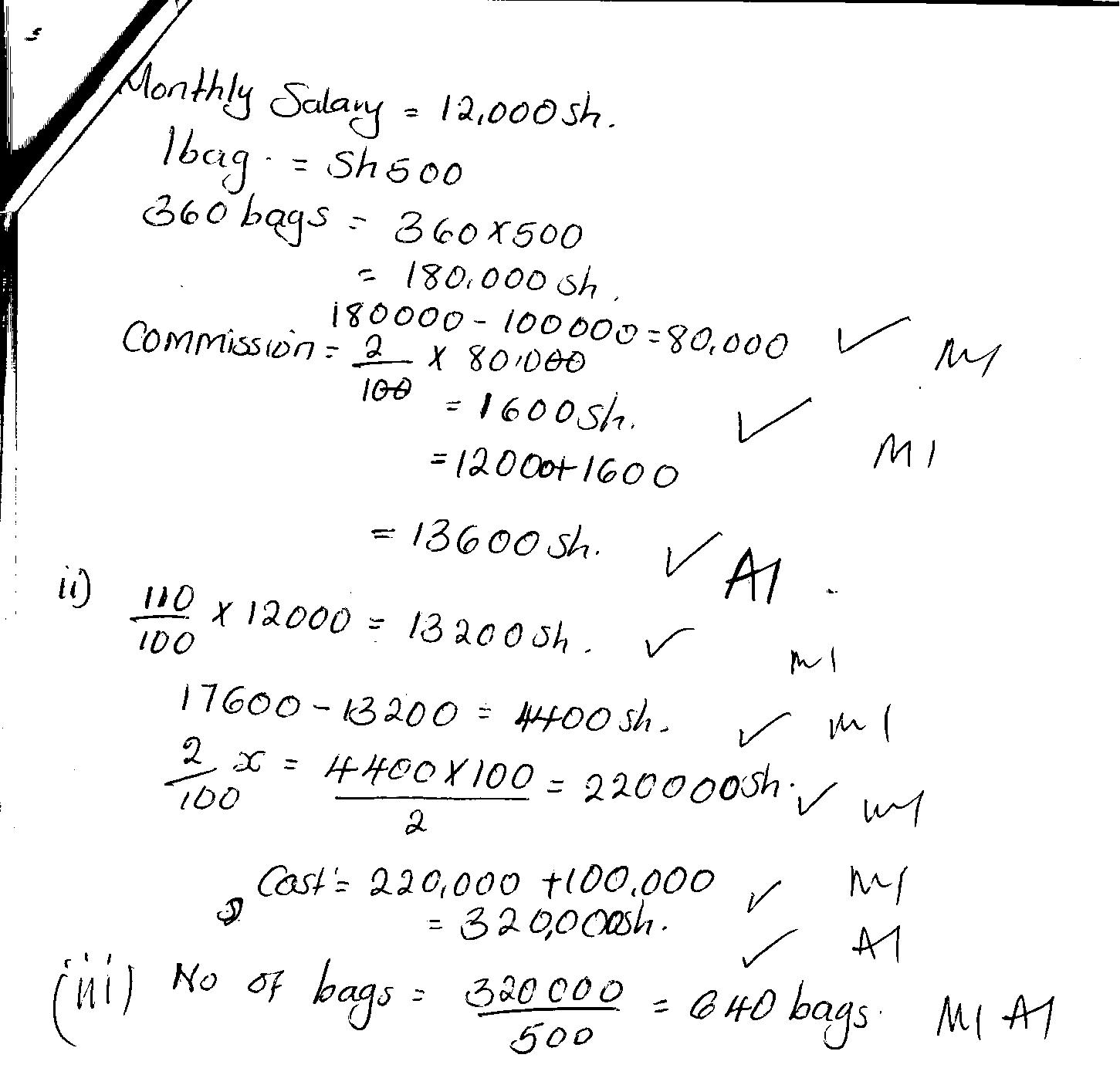 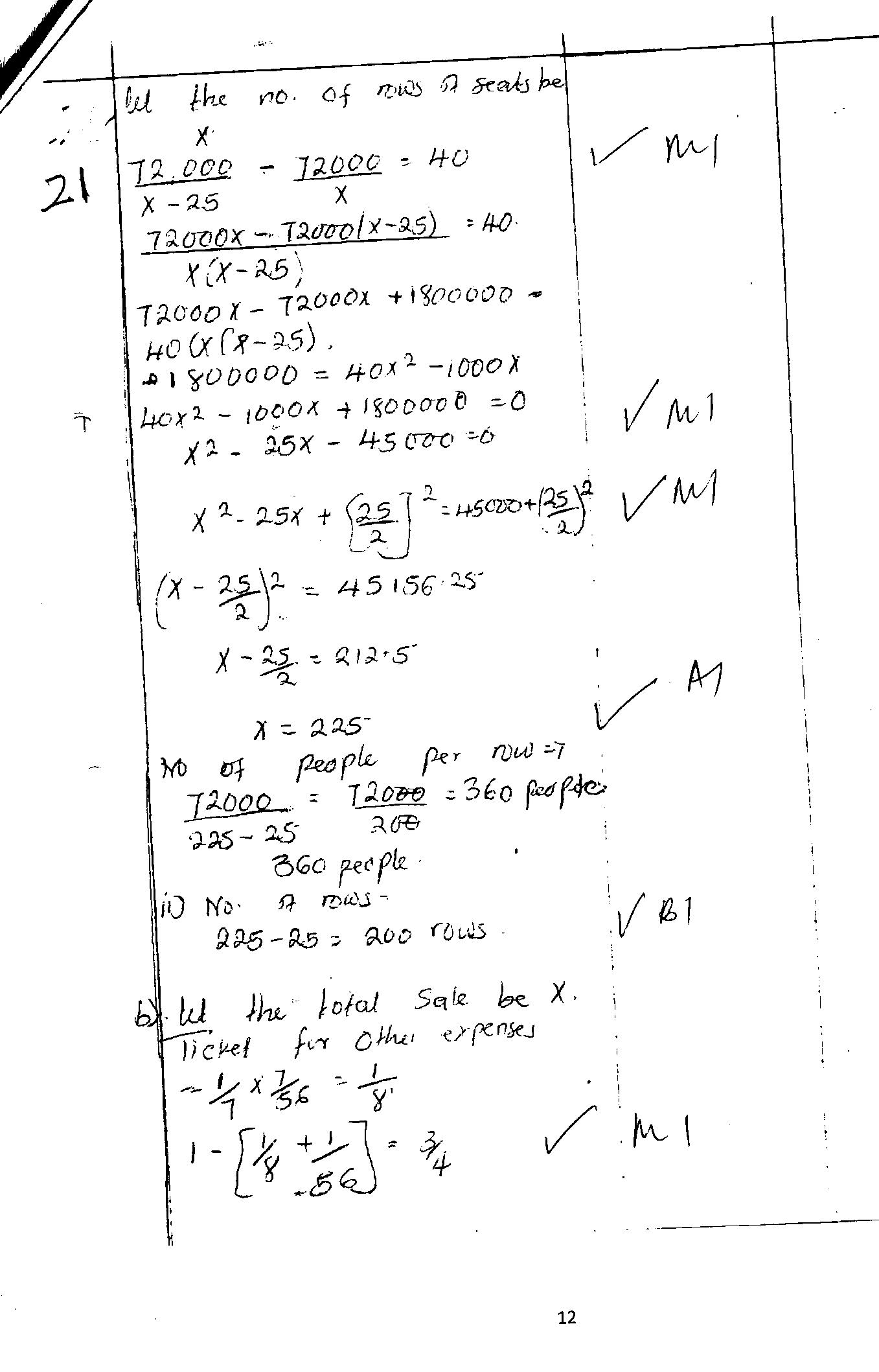 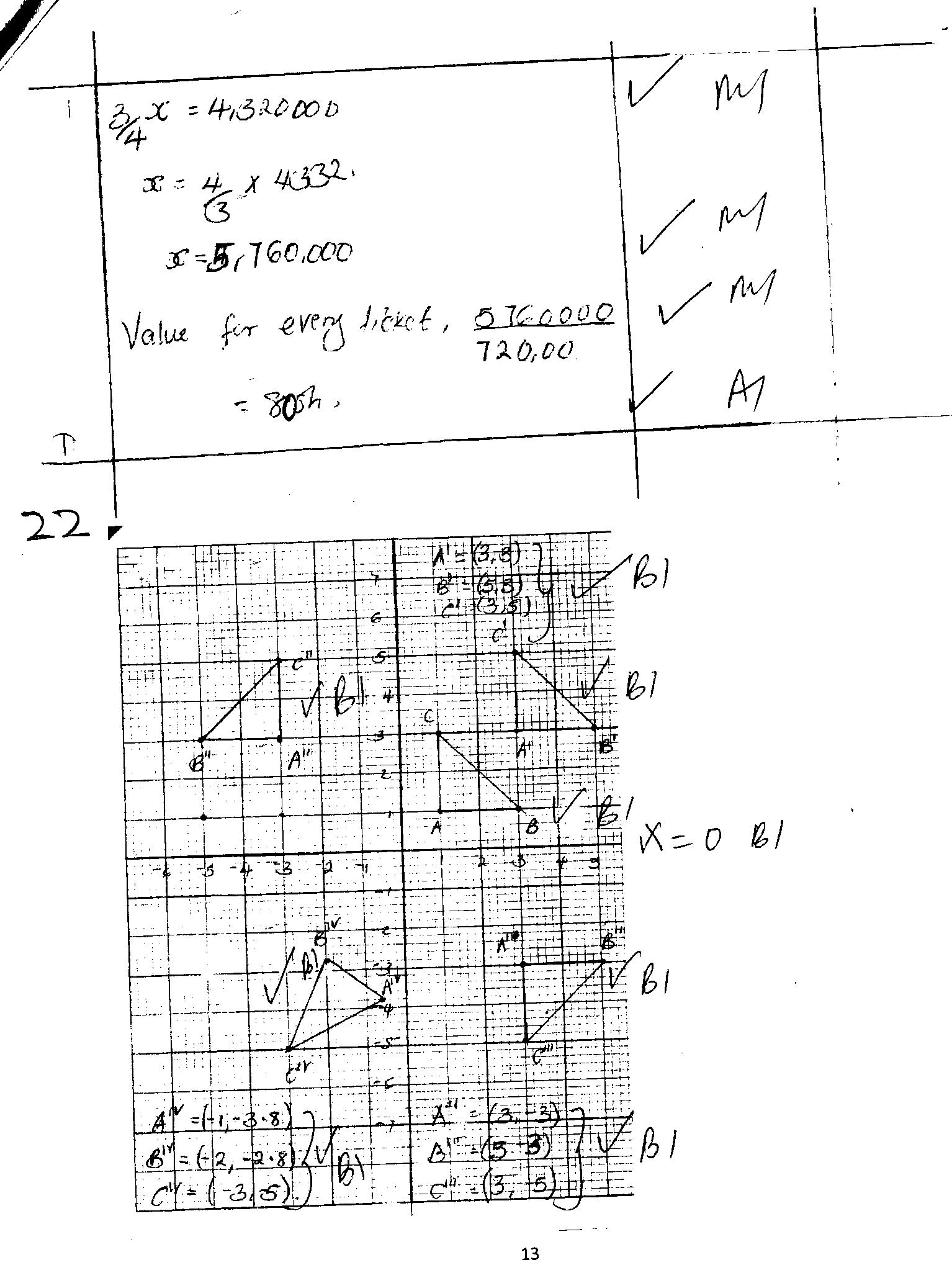 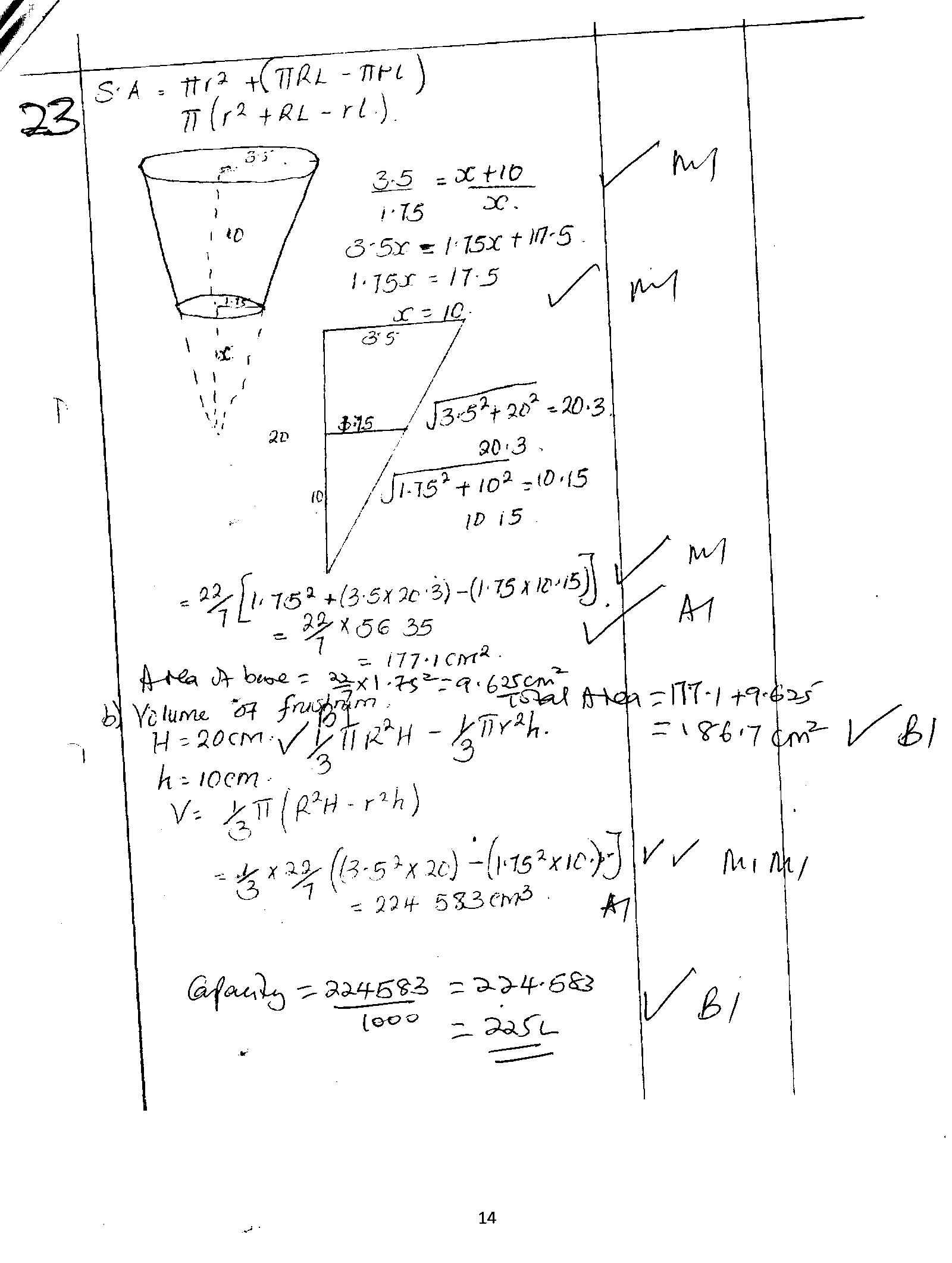 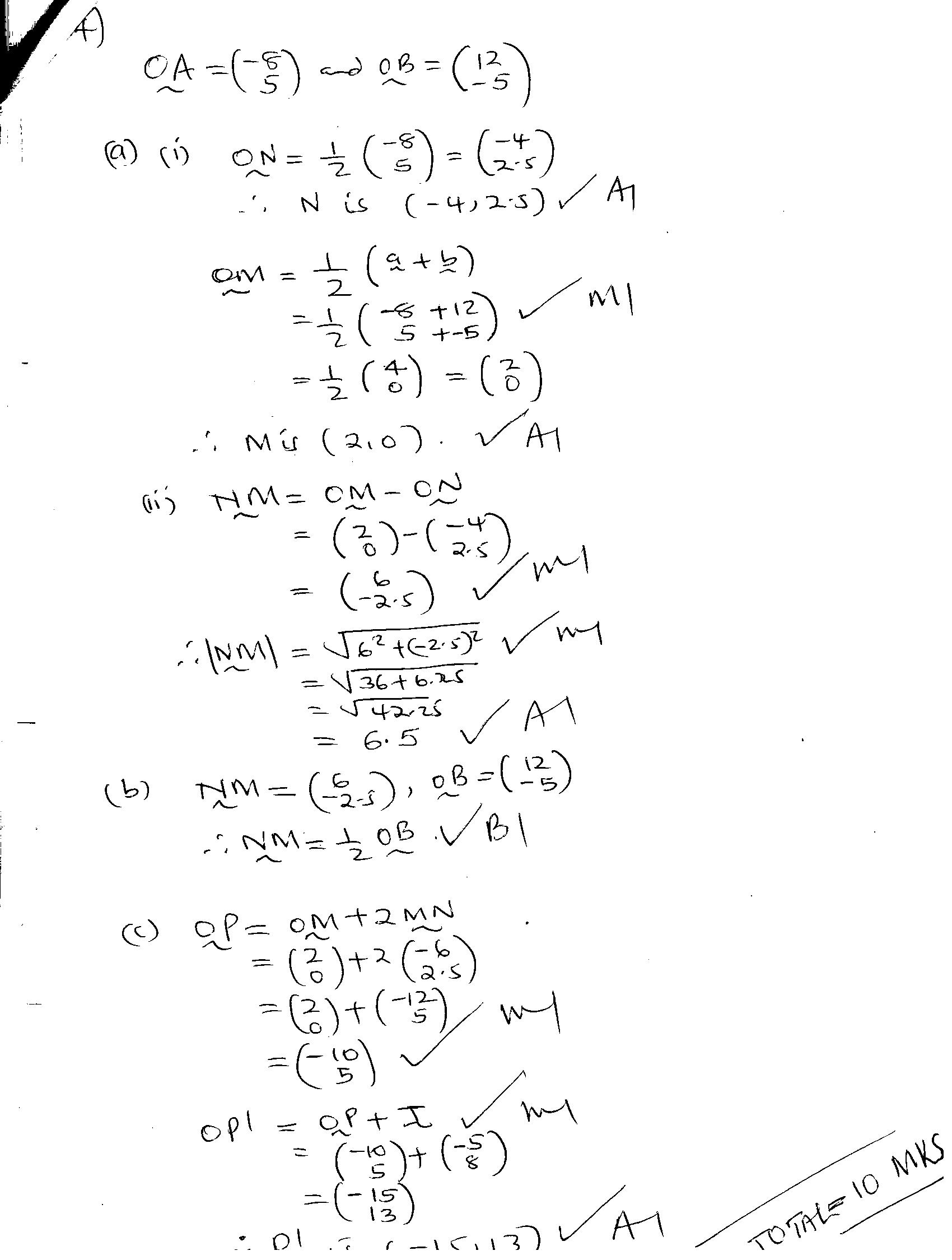 15.B1B1B1Base & side rectangles (6 x 3)Equilateral s of side 3cmNB:Measurements must be exact.